Les Helenettes, biscuits moelleux (Avec les jaunes restant de la mousse à la banane)Temps de Préparation 5 minutes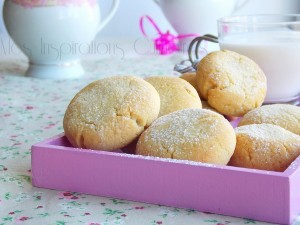 Temps de cuisson8 minutesTemps Total13 minutesType de Recette : BiscuitsIngrédients2 jaunes d'œufs100 g de sucre100 g de farine80 g de beurre100 g de poudre d'amande ou même de la poudre de noisette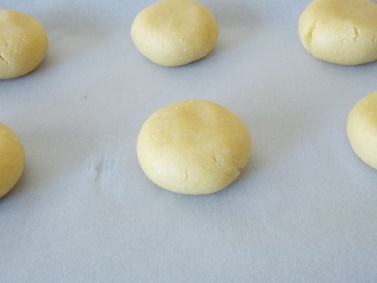 InstructionsPréchauffer le four à 200 C Faire fondre le beurre et laisser refroidir.Travailler les jaunes d'œufs avec le sucre.Ajouter le beurre fondu.Incorporer la farine et les amandes.Façonner des boules et les disposer sur une plaque recouverte de papier sulfurisé (les espacer).Enfourner 8-10 minutes (surveiller la cuisson).